В соответствии с  пунктом 3 статьи 1 Федерального закона от 18.07.2017 № 178 - ФЗ «О внесении изменений в Бюджетный кодекс Российской Федерации и статью 3 Федерального закона «О внесении изменений в Бюджетный кодекс Российской Федерации и признании утратившими силу отдельных положений законодательных актов Российской Федерации»администрация ПОСТАНОВЛЯЕТ:         1. Признать утратившими силу постановления администрации МР «Печора»:          - от 03.02.2016 г. № 63 «Об утверждении ведомственного перечня муниципальных услуг и работ, оказываемых и выполняемых муниципальными учреждениями в качестве основных видов деятельности, находящимися в ведении Управления культуры и туризма муниципального района «Печора»;        - от  26.01.2017 № 57 «О внесении изменений в постановление администрации муниципального района «Печора» от 03.02.2016 г. № 63 «Об утверждении ведомственного перечня муниципальных услуг и работ, оказываемых и выполняемых муниципальными учреждениями в качестве основных видов деятельности, находящимися в ведении Управления культуры и туризма муниципального района «Печора»;        - от 15.09.2015 г.  № 1047 «Об утверждении ведомственного перечня муниципальных услуг (работ), оказываемых (выполняемых) муниципальными учреждениями в качестве основных видов деятельности, находящимися в ведении Управления образования МР «Печора»;- от 21.10.2015 г. № 1206 «О внесении изменений в постановление администрации МР «Печора» от 15.09.2015г. № 1047 « Об утверждении ведомственного перечня муниципальных услуг (работ), оказываемых (выполняемых) муниципальными учреждениями в качестве основных видов деятельности, находящимися в ведении Управления образования МР «Печора»;- от 24.11.2015 г. № 1368 «О внесении изменений в постановление администрации МР «Печора» от 15.09.2015г. № 1047 « Об утверждении ведомственного перечня муниципальных услуг (работ), оказываемых (выполняемых) муниципальными учреждениями в качестве основных видов деятельности, находящимися в ведении Управления образования МР «Печора»;- от 27.05.2016 г. № 487 «О внесении изменений в постановление администрации МР «Печора» от 15.09.2015г. № 1047 « Об утверждении ведомственного перечня муниципальных услуг (работ), оказываемых (выполняемых) муниципальными учреждениями в качестве основных видов деятельности, находящимися в ведении Управления образования МР «Печора»;        - от 29.12.2016 г. № 1544 «О внесении изменений в постановление администрации МР «Печора» от 15.09.2015 г. № 1047 «Об утверждении ведомственного перечня муниципальных услуг (работ), оказываемых (выполняемых) муниципальными учреждениями в качестве основных видов деятельности, находящимися в ведении Управления образования МР «Печора»;       - от 15.09.2015 г. № 1050 «Об утверждении ведомственного перечня муниципальных услуг (работ), оказываемых (выполняемых) муниципальными учреждениями,  в качестве основных видов деятельности находящимися в ведении администрации муниципального района «Печора».2. Настоящее постановление вступает в силу с 1 января 2018 года, подлежит размещению на официальном сайте администрации МР «Печора».Глава администрации                                                                          А.М. СоснораАДМИНИСТРАЦИЯ МУНИЦИПАЛЬНОГО РАЙОНА «ПЕЧОРА»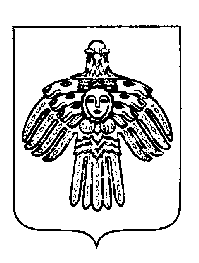 «ПЕЧОРА»  МУНИЦИПАЛЬНÖЙ  РАЙОНСААДМИНИСТРАЦИЯ ПОСТАНОВЛЕНИЕ ШУÖМПОСТАНОВЛЕНИЕ ШУÖМПОСТАНОВЛЕНИЕ ШУÖМ«  18  »   декабря  2017 г.г. Печора,  Республика Коми                                 №  1521О признании постановлений администрации МР «Печора» утратившими силу 